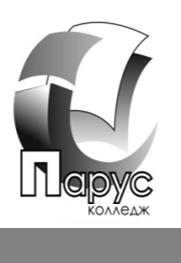 МИНИСТЕРСТВО ОБРАЗОВАНИЯ МОНегосударственное   образовательное частное учреждение профессионального образования«ПОДОЛЬСКИЙ КОЛЛЕДЖ «ПАРУС»142100, г. Подольск, Московская область, ул. Февральская, д.65, тел. 8 (4967) 69-95-88 доб.231Примерная тематика выпускных квалификационных работ по специальности 38.02.05 Товароведение и экспертиза качества потребительских товаровАнализ ассортимента и экспертиза качества товаров (на примере однородной продовольственной или непродовольственной группы товаров), реализуемых в торговых предприятияхФормирование товарного ассортимента однородных групп товаров (на примере торгового предприятия)Дегустационный анализ как метод идентификации (однородной группы продовольственных товаров)Оценка конкурентоспособности (одной из групп потребительских товаров) в условиях торговлиАнализ и потребительская оценка ассортимента (на примере однородной продовольственной или непродовольственной группы товаров), реализуемых на предприятии торговлиИдентификация потребительских товаров (на примере товарных групп)Исследование условий хранения, влияющих на качество товаров и рекомендации сохранности качества товаров (на примере отдельных групп товаров)Сравнительная оценка ассортимента и потребительских свойств товаров отечественного и импортного производства (на примере одной из групп товаров)Оценка конкурентоспособности товаров конкретных производителей (продовольственных или непродовольственных товаров)Оценка конкурентоспособности отечественных и зарубежных товаров (однородных продовольственных или непродовольственных групп товаров)Анализ рынка однородных групп товаров (на выбор) города ПодольскаФормирование ассортимента продуктов функционального питания в розничных торговых предприятияхИсследование основных потребительских свойств (на примере однородной продовольственной или непродовольственной группы товаров) и их влияние на качество (на примере торговой организации)Анализ потребительских свойств (на примере однородной продовольственной или непродовольственной группы товаров) и их комплексная оценкаОценка функциональных, эргономических и эстетических свойств (на примере однородной продовольственной или непродовольственной группы товаров)  Анализ потребительских свойств и оценка качества строительных товаров для покрытия полов (на примере торгового предприятия)Анализ и пути совершенствования ассортимента (одной из групп товаров) (на примере торгового предприятия)Анализ и оценка влияния технологических факторов на формирование качества и конкурентоспособность одной из групп товаровАнализ ассортимента и экспертиза качества (одной из групп товаров), вырабатываемой предприятиями города и реализуемой через торговое предприятиеАнализ ассортимента, оценка качества и конкурентоспособности (одной из групп товаров), реализуемых через торговое предприятиеАнализу ассортимента потребительских свойств ноутбуков, реализуемых в торговых предприятияхСравнительная оценка ассортимента и потребительских свойств товаров разных фирм-изготовителей (одной из групп товаров), возможности их совершенствованияАнализ ассортимента и покупательских предпочтений, (на примере однородной продовольственной или непродовольственной группы товаров), реализуемых в торговой сетиИсследование маркировки однородных групп товаров (на выбор) как способ выявления фальсификацииЭкспертиза качества однородных групп товаров (на выбор)Анализ ассортимента, качества и конкурентоспособности однородных групп товаров (на выбор), реализуемых в розничной торговой сетиДиагностика дефектов однородных групп товаров (на выбор) на примере торгового предприятияИдентификация и фальсификация однородных групп товаров (на выбор) и способы выявления фальсификацииИсследование рынка и анализ ассортимента однородных групп товаров (на выбор), реализуемых в торговой сети Маркетинговые исследования нового ассортимента товаров (на выбор), утвердившихся на рынке Анализ и потребительская оценка ассортимента мясных полуфабрикатов, реализуемых на предприятии «…» Анализ рациональности и конкурентоспособности ассортимента парфюмерных товаров (на примере…), реализуемых в (торговое предприятие) Сравнительная оценка ассортимента и потребительских свойств виноградных вин (на примере…) разных фирм-изготовителей, возможности их совершенствования, реализуемых в (торговое предприятие) Анализ рациональности и конкурентоспособности ассортимента хлебобулочных изделий (на примере…), реализуемых в (торговое предприятие)Анализ и потребительская оценка ассортимента куриных яиц, реализуемых на предприятии... (торговое предприятие) Сравнительная оценка ассортимента и потребительских свойств ликероводочных изделий (на примере…) разных фирм-изготовителей, возможности их совершенствования, реализуемых в  (торговое предприятие) Сравнительная оценка ассортимента и потребительских свойств косметических товаров разных фирм-изготовителей, возможности их совершенствования Анализ рациональности и конкурентоспособности ассортимента плодоовощных товаров (на примере…), реализуемых в (торговое предприятие) Анализ и потребительская оценка ассортимента твердых сыров (плавленых сыров, колбасных сыров), реализуемых на предприятии «…» Анализ и потребительская оценка ассортимента сахаристых кондитерских изделий (на примере...), реализуемых на предприятии «…» Анализ рациональности и конкурентоспособности ассортимента рыбных консервов (пресервов), реализуемых в (торговое предприятие) Сравнительная оценка ассортимента и потребительских свойств мясных гастрономических товаров (на примере…) разных фирм-изготовителей, возможности их совершенствования, реализуемых в (торговое предприятие) Сравнительная оценка ассортимента и потребительских свойств мучных кондитерских изделий (на примере…) разных фирм-изготовителей, возможности их совершенствования, реализуемых в (торговое предприятие) Анализ рациональности и конкурентоспособности ассортимента макаронных изделий, реализуемых в (торговое предприятие) Сравнительная оценка ассортимента и потребительских свойств фотоаппаратуры (на примере...) разных фирм-изготовителей, возможности их совершенствования, реализуемых в (торговое предприятие) Анализ рациональности и конкурентоспособности ассортимента ювелирных изделий (на примере…), реализуемых в (торговое предприятие) Анализ рациональности и конкурентоспособности ассортимента швейных изделий (на примере…), реализуемых в (торговое предприятие) Анализ и потребительская оценка ассортимента пищевых жиров (на примере растительных масел), реализуемых на предприятии «…» Анализ и потребительская оценка ассортимента металлической посуды, реализуемой на предприятии «…» Анализ и потребительская оценка ассортимента посуды из стекла и хрусталя, реализуемой на предприятии ООО «…» Анализ и потребительская оценка ассортимента мобильных телефонов, реализуемых на предприятии ООО «…»» Анализ рациональности и конкурентоспособности ассортимента синтетических моющих средств (на примере…), реализуемых в (торговое предприятие) Анализ рациональности и конкурентоспособности ассортимента слабоалкогольных напитков (на примере…), реализуемых в (торговое предприятие) Сравнительная оценка ассортимента и потребительских свойств товаров разных фирм-изготовителей (на примере школьно-письменных товаров), возможности их совершенствования, реализуемых в (торговое предприятие) Анализ и потребительская оценка ассортимента кофе, реализуемого в (торговое предприятие) Анализ рациональности и конкурентоспособности ассортимента кожаной обуви (на примере…), реализуемой в (торговое предприятие) Сравнительная оценка ассортимента и потребительских свойств керамической посуды, разных фирм-изготовителей, возможности их совершенствования, реализуемой в (торговое предприятие) Анализ рациональности и конкурентоспособности ассортимента телевизоров, реализуемых в (торговое предприятие) Анализ и потребительская оценка ассортимента пушно-меховые товаров (на примере), реализуемых на предприятии ООО «…» Анализ рациональности и конкурентоспособности ассортимента игрушек (на примере…), реализуемых в (торговое предприятие) Анализ рациональности и конкурентоспособности ассортимента чая (на примере…), реализуемых в (торговое предприятие) Сравнительная оценка ассортимента и потребительских свойств товаров разных фирм-изготовителей (на примере мяса домашней птицы), возможности их совершенствования, реализуемых в (торговое предприятие)Анализ рациональности и конкурентоспособности ассортимента рыбных гастрономических товаров (на примере…), реализуемых в (торговое предприятие)Анализ рациональности и конкурентоспособности ассортимента бытовых холодильников (морозильников), реализуемых на предприятии «…»Анализ и потребительская оценка ассортимента мебели (на примере…), реализуемой на предприятии ООО «…»Анализ и потребительская оценка ассортимента молочных товаров (на примере), реализуемых на предприятии «…»Анализ и потребительская оценка ассортимента женской меховой одежды, реализуемой на предприятии «…»Сравнительная оценка ассортимента и потребительских свойств безалкогольных напитков (на примере) разных фирм-изготовителей, возможности их совершенствования, реализуемых на предприятии «…»Анализ и потребительская оценка ассортимента круп, реализуемых на предприятии «…»